SPORTELLI DIDATTICIa.s. 2023-2024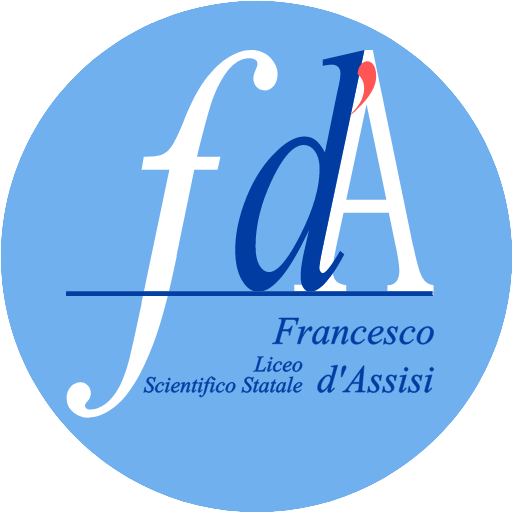 MATERIA: …………………………………………………………………………………………….DOCENTE: ……………………………………………………………………………………………     Ore complessive da liquidare a fine Attività    RELAZIONE FINALE:Obbiettivi raggiunti. Totale ore svolte.TOTALE ORE SVOLTE Data							    FirmaRoma   ……../………/…….			………………………………………………											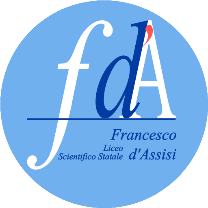 Liceo Scientifico“Francesco d’Assisi” RomaRegistro Sportelli DidatticiDATAN.ALUNNOCLASSEARGOMENTOTOT.MINUTI1234DATAN.ALUNNOCLASSEARGOMENTOTOT.MINUTI1234DATAN.ALUNNOCLASSEARGOMENTOTOT.MINUTI1234DATAN.ALUNNOCLASSEARGOMENTOTOT.MINUTI1234DATAN.ALUNNOCLASSEARGOMENTOTOT.MINUTI1234DATAN.ALUNNOCLASSEARGOMENTOTOT.MINUTI1234DATAN.ALUNNOCLASSEARGOMENTOTOT.MINUTI1234DATAN.ALUNNOCLASSEARGOMENTOTOT.MINUTI1234DATAN.ALUNNOCLASSEARGOMENTOTOT.MINUTI1234DATAN.ALUNNOCLASSEARGOMENTOTOT.MINUTI1234DATAN.ALUNNOCLASSEARGOMENTOTOT.MINUTI1234DATAN.ALUNNOCLASSEARGOMENTOTOT.MINUTI1234Liceo Scientifico“Francesco d’Assisi” RomaRegistro Sportelli Didattici